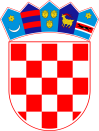          REPUBLIKA  HRVATSKABRODSKO-POSAVSKA ŽUPANIJA            OPĆINA SIKIREVCI            OPĆINSKO VIJEĆEKLASA: 363-01/24-01/								URBROJ: 2178-26-02-24-SIKIREVCI, Na temelju članka 66. Zakona o gospodarenju otpadom (Narodne novine br. 84/2021) i članka 30. Statuta Općine Sirevci („Službeni vjesnik“ Brodsko-posavske županije broj 11/2021 i „Službeni glasnik Općine Sikirevci“ br. 1/22,7/23.) Općinsko vijeće Općine Sikirevci, na ____ sjednici održanoj _______ godine donijelo je:O D L U K Uo izmjeni Odluke o načinu pružanja javne usluge sakupljanja komunalnog otpada na području Općine SikirevciČlanak 1.U Odluci o načinu pružanja javne usluge sakupljanja komunalnog otpada na području Općine Sikirevci („Službeni vjesnik Brodsko-posavske  županije“ br. 11/22), u daljnjem tekstu: Odluka; mijenja se u čl. 21. st. 3. Odluke mijenja se sada glasi: „Iznos cijene  obvezne minimalne javne usluge za korisnike javne usluge razvrstanog  u kategoriju  kućanstvo jedinstvena je i iznosi 5,64 eura (slovima: pet eura i šezdesetčetiri centi) mjesečno, bez PDV-a.“Članak 2.U čl. 21. st. 5. Odluke mijenja se Tablica 1., način da ista sada glasi: „Tablica 1.Članak 5.U članku 25. stavku 1. točki 1. Odluke, iznos 50,00 kuna zamjenjuje se iznosom 6,65 EUR.U članku 21. stavku 1. točki 2. Odluke, iznos 50,00 kuna zamjenjuje se iznosom 6,65 EUR.U članku 21. stavku 1. točki 3. Odluke, iznos 200,00 kuna zamjenjuje se iznosom 26,55 EUR.U članku 21. stavku 1. točki 4. Odluke, iznos 50,00 kuna zamjenjuje se iznosom 6,65 EUR. U članku 21. stavku 1. točki 5. Odluke, iznos 50,00 kuna zamjenjuje se iznosom 6,65 EUR.U članku 21. stavku 1. točki 6. Odluke, iznos 50,00 kuna zamjenjuje se iznosom 6,65 EUR.U članku 21. stavku 1. točki 7. Odluke, iznos 100,00 kuna zamjenjuje se iznosom 13,27 EUR.U članku 21. stavku 1. točki 8. Odluke, iznos 100,00 kuna zamjenjuje se iznosom 13,27 EUR.U članku 21. stavku 1. točki 9. Odluke, iznos 100,00 kuna zamjenjuje se iznosom 13,27 EURU članku 21. stavku 1. točki 10. Odluke, iznos 50,00 kuna zamjenjuje se iznosom 6,65 EUR.Članak 6.Ova Odluka stupa na snagu osmog dana od objave u „Službenom glasniku Općine Sikirevci“.OPĆINSKO VIJEĆEOPĆINE SIKIREVCI								PREDSJEDNIK						                    OPĆINSKOG VIJEĆA								Tomislav ZovkoPotkategorijeIznos obvezne javne usluge po kategorijama sa zaduženim spremnikom od 120 litaraI.7,29 EUR bez PDV-aII.7,29 EUR bez PDV-aIII.7,29 EUR bez PDV-aIV.7,29 EUR bez PDV-aV.7,29 EUR bez PDV-aVI.7,29 EUR bez PDV-a